K1 Alternativt förslag från Vänsterpartiet, Kommunstyrelsens sammanträde 2020-01-20Svar på motion av Stefan Lindborg (V): Uppmärksamma stadens historia i samband med 400-årsfirandetVänsterpartiet uppskattar det uppdrag som Borås TME har fått för att samordna och ta initiativ till aktiviteter i samband med stadens 400-årsjubileum. Med anledning av detta firande handlar förslaget som väcks i motionen om att genomföra något som kommer att märkas i stadsbilden för lång tid framöver. Att uppmärksamma stadens historia har ett värde i sig, oavsett firandet av att det har gått 400 år sedan staden grundandes.I Kulturnämndens reglemente ges man i uppdrag att bevara, förmedla och göra kulturarvet mer tillgängligt. Man ges vidare ansvar för utformningen av det offentliga rummet och för att fatta beslut om konstnärlig utsmyckning av offentliga platser. Med anledning av detta ansvar Vänsterpartiet att uppdraget bör ges till Kulturnämnden. Eftersom vi tycker att förslaget bör genomförs lägger vi ett alternativt förslag om att motionen ska bifallas.Vänsterpartiet föreslårAtt motionen bifallesAtt sista stycket i fullmäktigeskrivelsen ändras till: ”Kommunstyrelsen tycker att förslaget är ett bra sätt att tillgängliga stadens historia för fler och föreslår därför att motionen bifalles.”För Vänsterpartiet i KommunstyrelsenIda Legnemark och Stefan Lindborg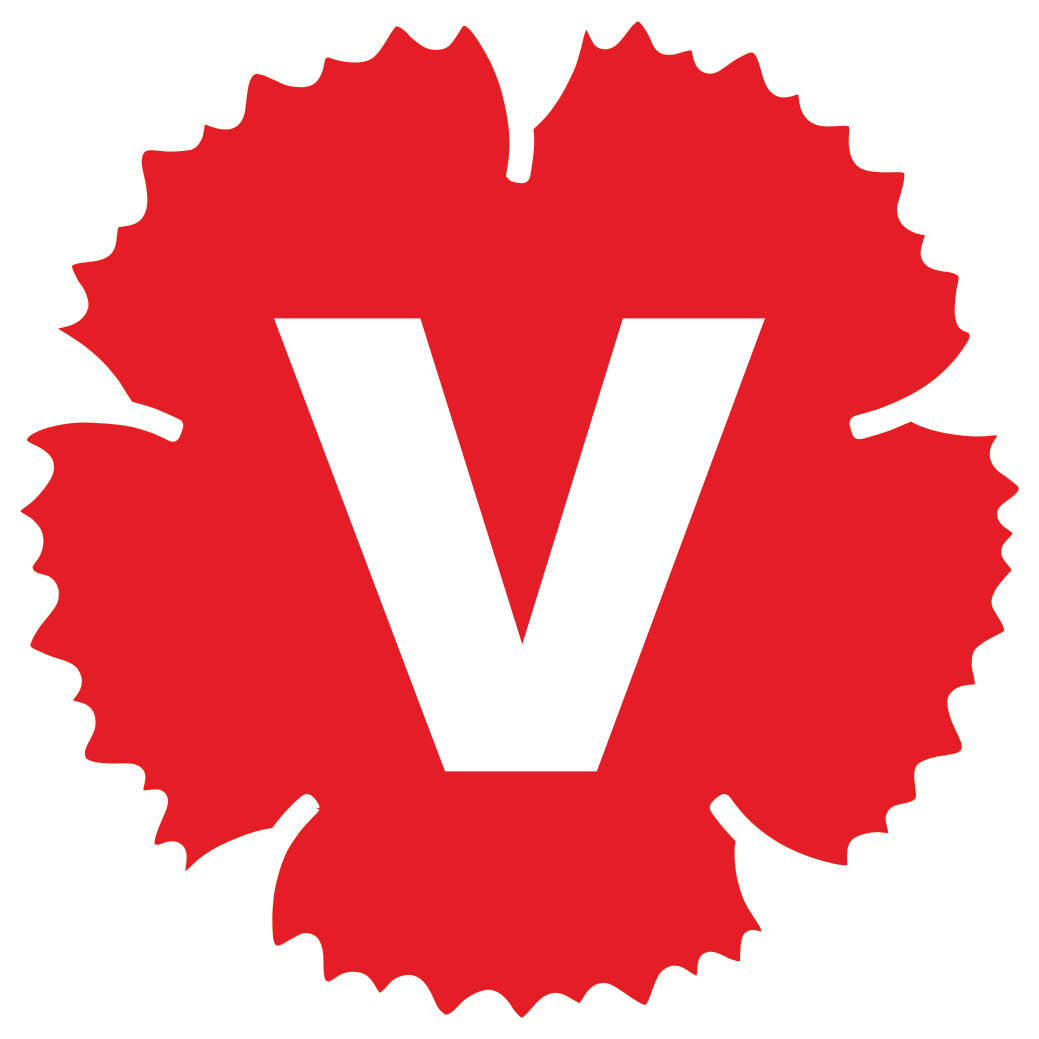 